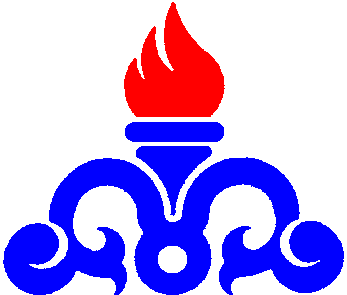 شركت پالايش نفت امام خميني(ره) شازند(سهامي عام)«باسمه تعالي»فــرم استـعلام ارزيابـــي كيفي مناقصه گرانموضوع  : مناقصه عمومي  يك مرحله اي شماره 29/99 تحت  عنوان مكانيزاسيون اسناد موجود در بايگاني فني برنامه زمانبندي ارسال تقاضاي شركت درمناقصه ، توزيع فرمهاي استعلام ارزيابي كيفي مناقصه گران ، عودت فرمهاي تكميل شده و ارسال اسناد و مدارك از سوي متقاضيان و همچنين ارزيابي مناقصه گران به شرح ذيل اعلام ميگردد:1- مهلت ارسال تقاضای شرکت در مناقصه و دريافت فرم هاي استعلام ارزيابي كيفي از روز دوشنبه مورخ 27/11/99 لغايت يكشنبه مورخ 03/12/99 ميباشد.ضمناً اين شركت پس از مهلت مقرر از دريافت هرگونه تقاضا معذور ميباشد.2- آخرين مهلت تحويل رزومه شركت در قالب لوح فشرده «CD» (شامل: تصوير قراردادهاي پنج سال گذشته شركت، گواهينامه هاي حسن انجام كار و ايمني، تراز نامه و تصوير اساسنامه و ساير مدارك ...) بانضمام فرمهاي استعلام ارزيابي كيفي تكميل شده از سوي متقاضيان روز يكشنبه مورخ 17/12/99 ميباشد.ضمناًدستگاه مناقصه گزارحداقل تا يك ماه پس از آخرين مهلت اعلام شده ، نسبت به بررسي فرمها و مدارك ارسالي اقدام و اسامي واجدين شرايط را اعلام خواهد نمود.3- ارزيابي متقاضيان بر اساس مدارك و مستندات ارسالي انجام خواهد شد.جدول معيارهاي ارزيابينشاني دستگاه مناقصه گزار : اراك –  كيلومتر20 جاده بروجرد- سه راهي شازند – شركت پالايش نفت امام خميني(ره) شازند –ساختمان مركزي–  طبقه دوم–  امورحقوقي و پيمانها –  اتاق 232 –  كدپستي  41111– 38671تلفن  33491091– 086 و تلفكس  33673701– 086     رديفمعيـار ارزيابياولويت معيارحداقل امتياز قابل قبول1تجربه و سابقه اجرائي155 (پنجاه و پنج)1حسن سابقه در كارهاي قبلي287 (هشتاد و هفت)1توان مالي170 (هفتاد)1ارزيابي كيفي و امتياز دهي HSE پيمانكاران25 (پنج)2توان تجهيزاتي--2توان فني و برنامه ريزي--3تجربه در زمينه تامين كالا--3توان مديريتي--3دانش فني مطالعه و طراحي مشاوره--حداقل امتياز كل كه به روش وزني محاسبه مي گردد معادل 68 مي باشدحداقل امتياز كل كه به روش وزني محاسبه مي گردد معادل 68 مي باشدحداقل امتياز كل كه به روش وزني محاسبه مي گردد معادل 68 مي باشدحداقل امتياز كل كه به روش وزني محاسبه مي گردد معادل 68 مي باشد